Agenda #4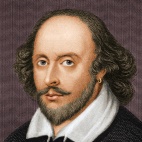 October 4th – October 13th    
Satire- Mr. Haflin On the horizon: Finishing college essay, wrapping up Twelfth Night, starting Importance of Being EarnestE BlockWednesdayOctober 4Day 1ClassworkPhilosophy in Twelfth Night Locke, Hobbes, and Nietzsche (Interactive PowerPoint)Binary Oppositions Lil Dicky’s “White Dude”Watch the Rest of Act I Collect HWIF TIME: Review Act I/Looking for Literary DevicesHomeworkPlease read Act II.i-iii and answer the Study Guide Questions for tomorrowThursday October 5Day 2ClassworkModern Examples of Gender RolesJohn Oliver on Gender Roles (watch and critique)HomeworkPlease finish reading Act II.iv-v and answer the Study Guide Questions for MondayQuiz on Act II on TuesdayEnjoy the no homework weekend What binary does this holiday potentially reinforce?FridayOctober 6Day 3No Homework Weekend!Day 3 No Class. Same homework as Day 2MondayOctober 9Columbus Day! No HomeworkTuesdayOctober 10Day 4ClassworkWatch Act IIReview Act II questions (a bit)Close Read Viola’s SpeechNature or Nurture: The Case of the Boy Who Became a Girl (Article)HomeworkStudy for Acts I-II Quiz tomorrowCollege Essay Final Draft (Essay #4) due Tuesday, 10/17. Make an appointment for a conference, if need be.WednesdayOctober 11Day 5ClassworkQuiz on Acts I-IIReturn College EssaysHomeworkPlease read Twelfth Night Act III.i-iii and answer the study guide questions for tomorrowCollege Essay Final Draft (Essay #4) due Tuesday, 10/17. Make an appointment for a conference, if need be.ThursdayOctober 12Day 6ClassworkJon Stewart Analysis Activity and DiscussionWatch Act IIIProject TeamsHomeworkPlease finish reading Twelfth Night Act III and answer the study guide questions for tomorrow.Consider your project Act and Scene!College Essay Final Draft (Essay #4) due Tuesday, 10/17. Make an appointment for a conference, if need be.FridayOctober 13Day 7ClassworkTwelfth Night Act III Project (Start)Taylor Swift “Blank Space” Lyrics Close Reading ExerciseContinue Working on Act III ReviewHomeworkCollege Essay Final Draft (Essay #4) due Tuesday, 10/17. Make an appointment for a conference, if need be.Act III Performances on MondayAct IV Questions due Monday